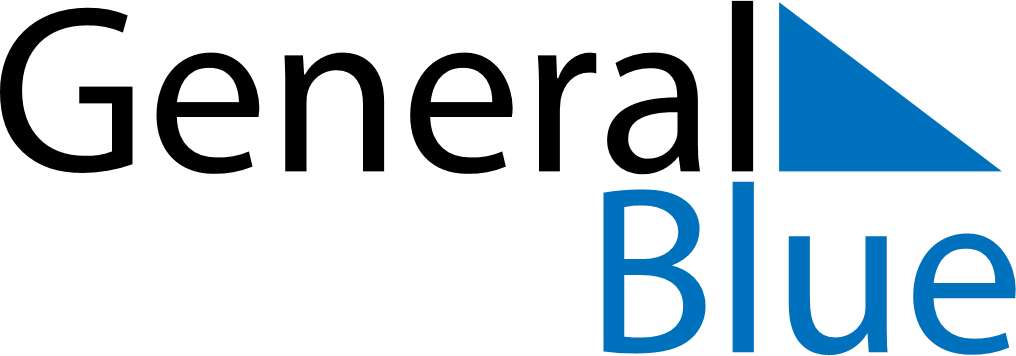 February 2029February 2029February 2029February 2029PolandPolandPolandSundayMondayTuesdayWednesdayThursdayFridayFridaySaturday12234567899101112131415161617181920212223232425262728